What is an ideal wedding?What is an ideal wedding?Lilit from Armenia talks about her ideal wedding. Lilit from Armenia talks about her ideal wedding. Match the words in bold with the words to the right. Then use them in the sentences below.Match the words in bold with the words to the right. Then use them in the sentences below.Hello, my name is Lilit, I'm from Armenia. Today, my question is what is an ideal wedding?For me, an ideal wedding includes both traditional and non-traditional elements of a wedding and traditionally, I think a bride should be wearing a white dress and the groom should be wearing a suit. In Armenia, we have this tradition when a groom has to pick up the bride from her home, and I think this moment is really emotional when he sees her for the first time and then together, they go to the church. Going to the church is an important part of Armenian weddings, and I think it's really beautiful.After that, there is a session for taking photographs in the nature or somewhere beautiful, and then everyone goes to a restaurant to celebrate the wedding. The ideal celebration starts with the groom and the bride having their first dance which is usually a tango or a waltz and after that, it's all just really crazy because everyone's drinking, eating, and there's lots of dancing until everyone is really tired, and they just decide to go home.collect | very fun | normally |  parts | simply | A samurai _________ values honor.The garbage men _________  trash cans weekly.Watching the _________  football game was fun.School isn’t _________  studying, it is fun too!There are different _________ to every  business.Answer questions about the lesson.Match the responses below to the questions.1 Lilit believes the bride should wear _____.a) a suitb) a white dress2 Where is the first time a groom sees a bride in Armenia?a) at her homeb) at the ceremony3 What is the first event at the celebration?a) the bridge and groom danceb) everyone eats and drinksQ1 Do you think a wedding should have traditional elements?A1 Q2 Do you go to church for weddings?A2 Q3 Where is a good place to take wedding photos?A3 Q4 Do you like to dance at weddings?A4 Q5 What is your favorite part about weddings?A5( _ ) Yes, weddings are fun and energetic!( _ ) Yes, I believe every wedding should have a ceremony.
( _ ) I really enjoy the food.
( _ ) No, we have ceremonies in family homes.( _ ) I think the beach would be beautiful.
What are your answers to the questions?  Go  online - elllo.org
Watch the video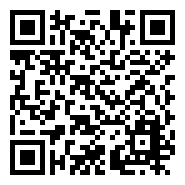 Check your answersDo free bonus  activitiesAccess more free lessonsStudy Tips!Go online to practice grammar and speaking!What is an ideal wedding?What is an ideal wedding?Lilit from Armenia talks about her ideal wedding. Lilit from Armenia talks about her ideal wedding. Match the words in bold with the words to the right. Then use them in the sentences below.Match the words in bold with the words to the right. Then use them in the sentences below.Hello, my name is Lilit, I'm from Armenia. Today, my question is what is an ideal wedding?For me, an ideal wedding includes both traditional and non-traditional elements of a wedding and traditionally, I think a bride should be wearing a white dress and the groom should be wearing a suit. In Armenia, we have this tradition when a groom has to pick up the bride from her home, and I think this moment is really emotional when he sees her for the first time and then together, they go to the church. Going to the church is an important part of Armenian weddings, and I think it's really beautiful.After that, there is a session for taking photographs in the nature or somewhere beautiful, and then everyone goes to a restaurant to celebrate the wedding. The ideal celebration starts with the groom and the bride having their first dance which is usually a tango or a waltz and after that, it's all just really crazy because everyone's drinking, eating, and there's lots of dancing until everyone is really tired, and they just decide to go home.collect | pick upvery fun | really crazynormally |  traditionallyparts | elementssimply | all justA samurai traditionally values honor.The garbage men pick up trash cans weekly.Watching the really crazy football game was fun.School isn’t all just studying, it is fun too!There are different elements to every  business.Answer questions about the lesson.Match the responses below to the questions.1 Lilit believes the bride should wear _____.a) a suitb) a white dress(X)2 Where is the first time a groom sees a bride in Armenia?a) at her home(X)b) at the ceremony3 What is the first event at the celebration?a) the bridge and groom dance(X)b) everyone eats and drinksQ1 Do you think a wedding should have traditional elements?A1 Yes, I believe every wedding should have a ceremony.Q2 Do you go to church for weddings?A2 No, we have ceremonies in family homes.Q3 Where is a good place to take wedding photos?A3 I think the beach would be beautiful.Q4 Do you like to dance at weddings?A4 Yes, weddings are fun and energetic!Q5 What is your favorite part about weddings?A5 I really enjoy the food.( 4 ) Yes, weddings are fun and energetic!( 1 ) Yes, I believe every wedding should have a ceremony.
( 5 ) I really enjoy the food.
( 2 ) No, we have ceremonies in family homes.( 3 ) I think the beach would be beautiful.
What are your answers to the questions?  Go  online - elllo.org
Watch the videoCheck your answersDo free bonus  activitiesAccess more free lessonsStudy Tips!Go online to practice grammar and speaking!